The original IFA images of Fig. 4D(a) Cell group 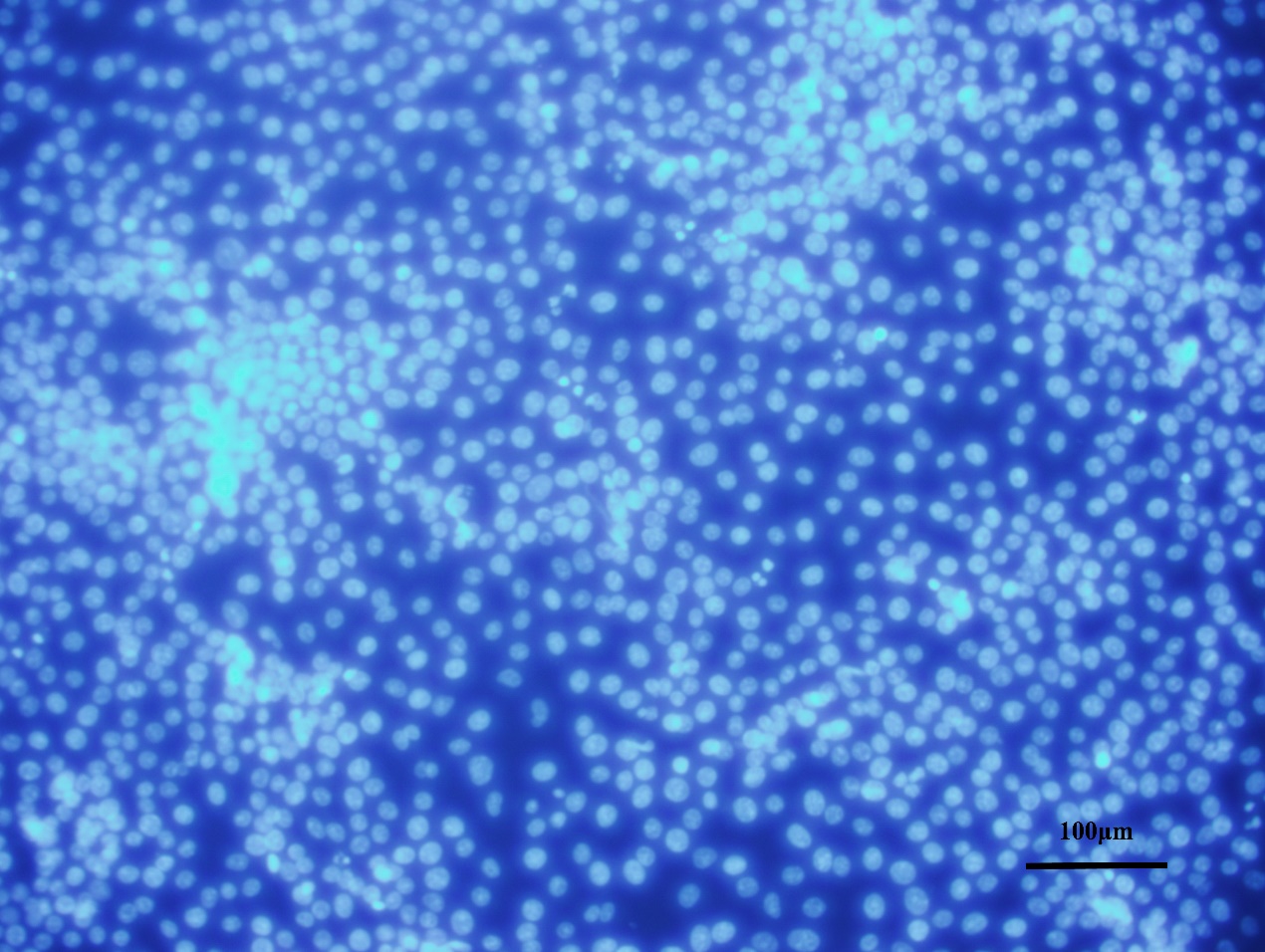 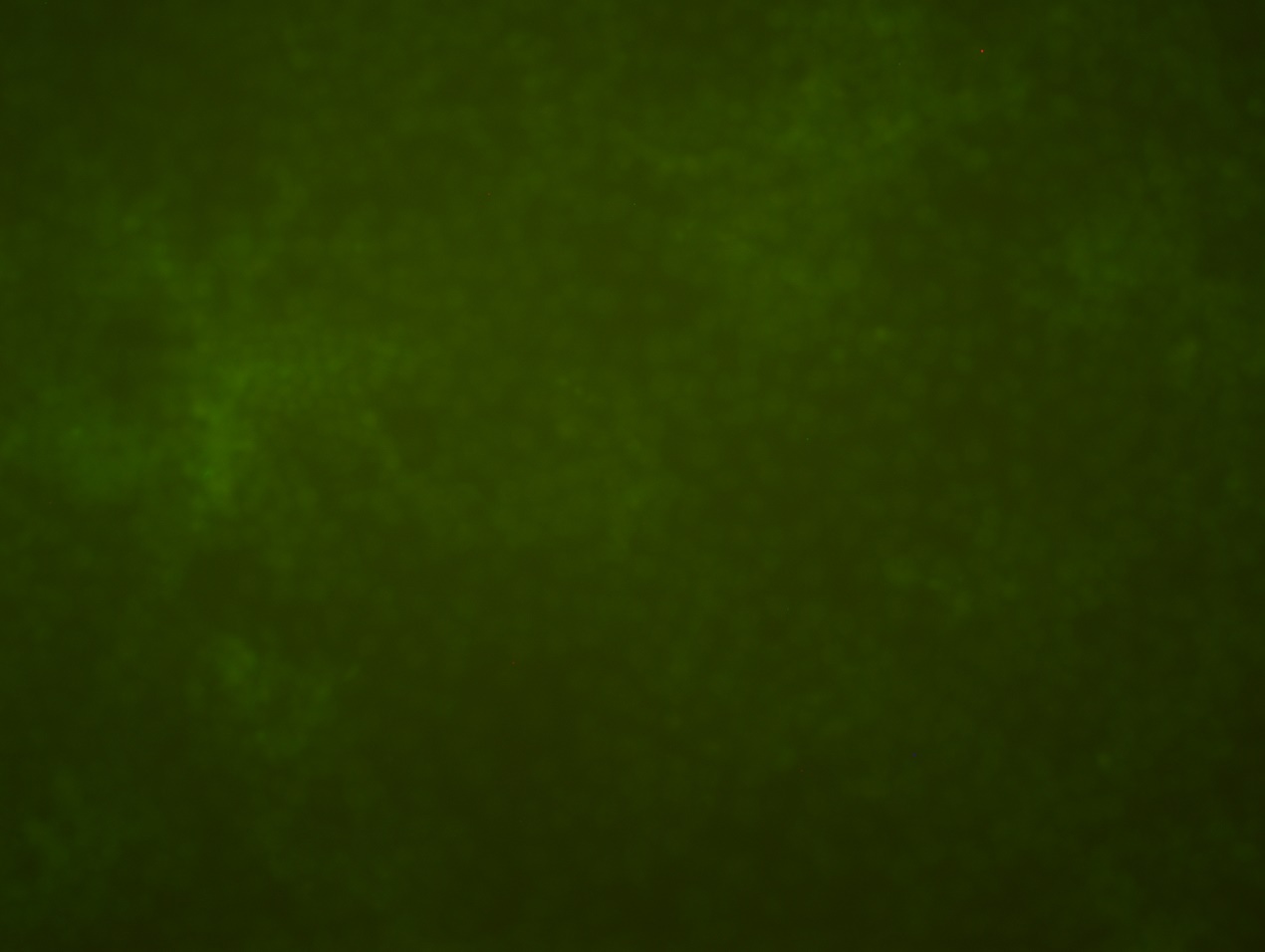 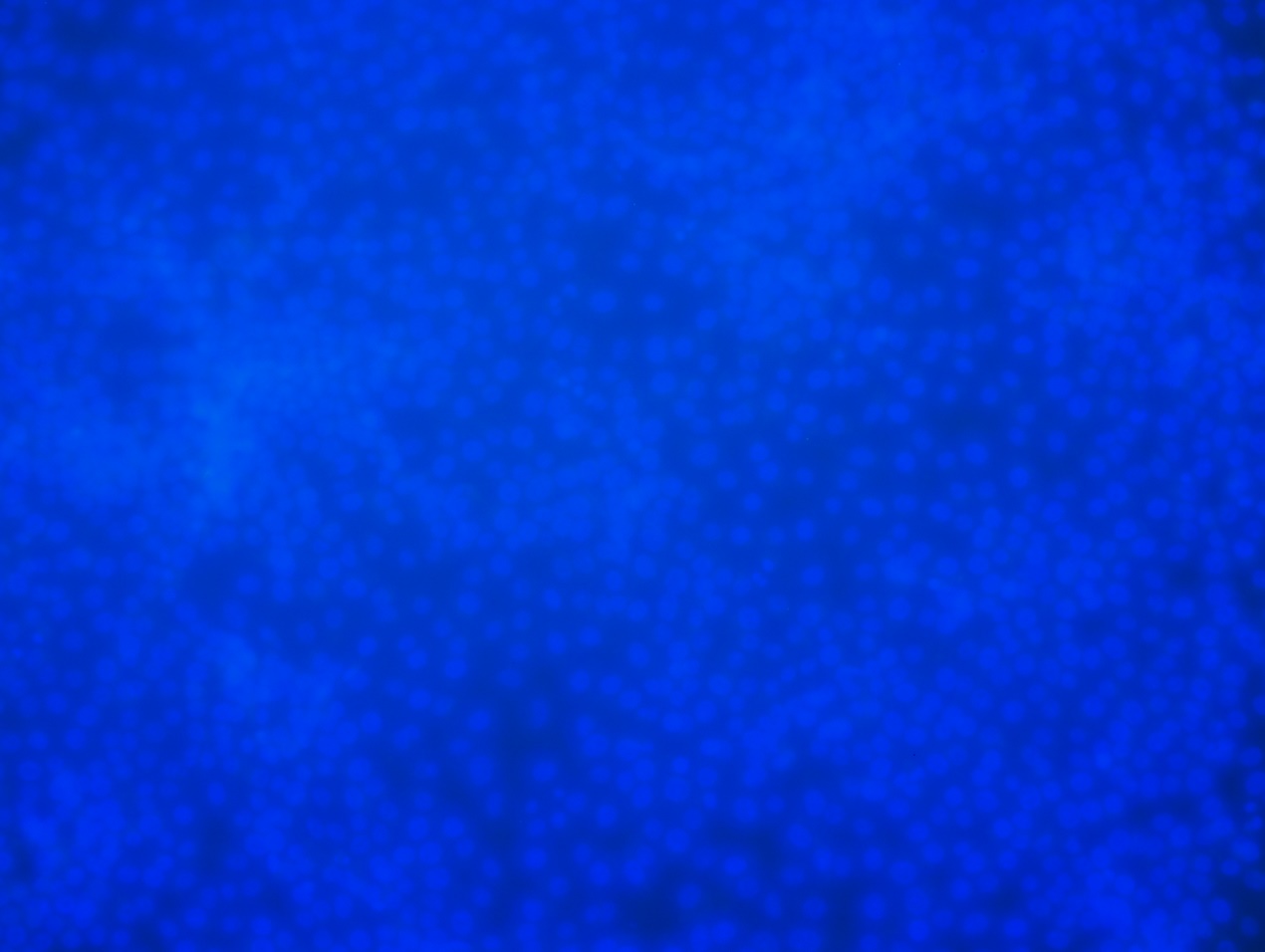 (b) Virus group 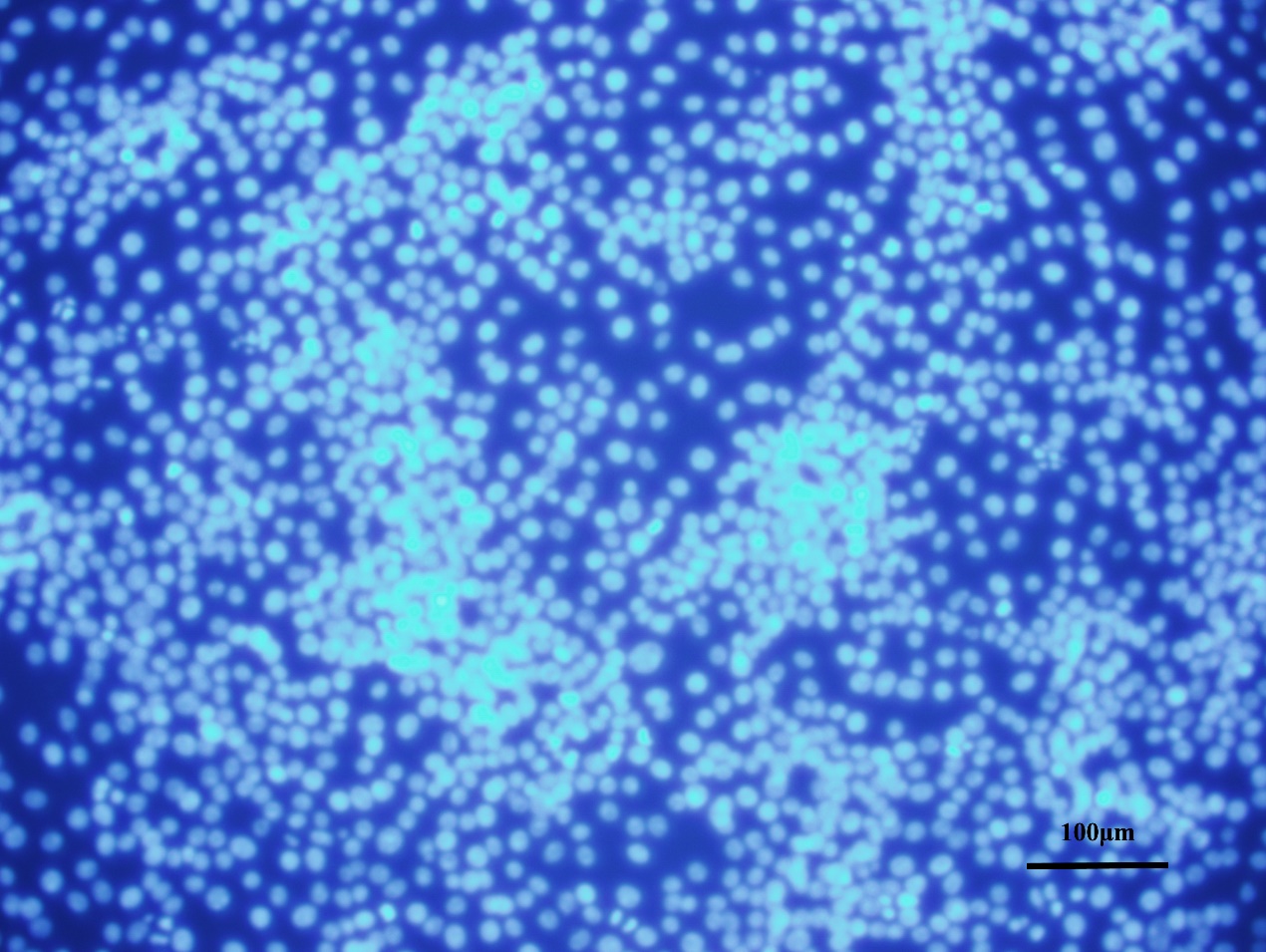 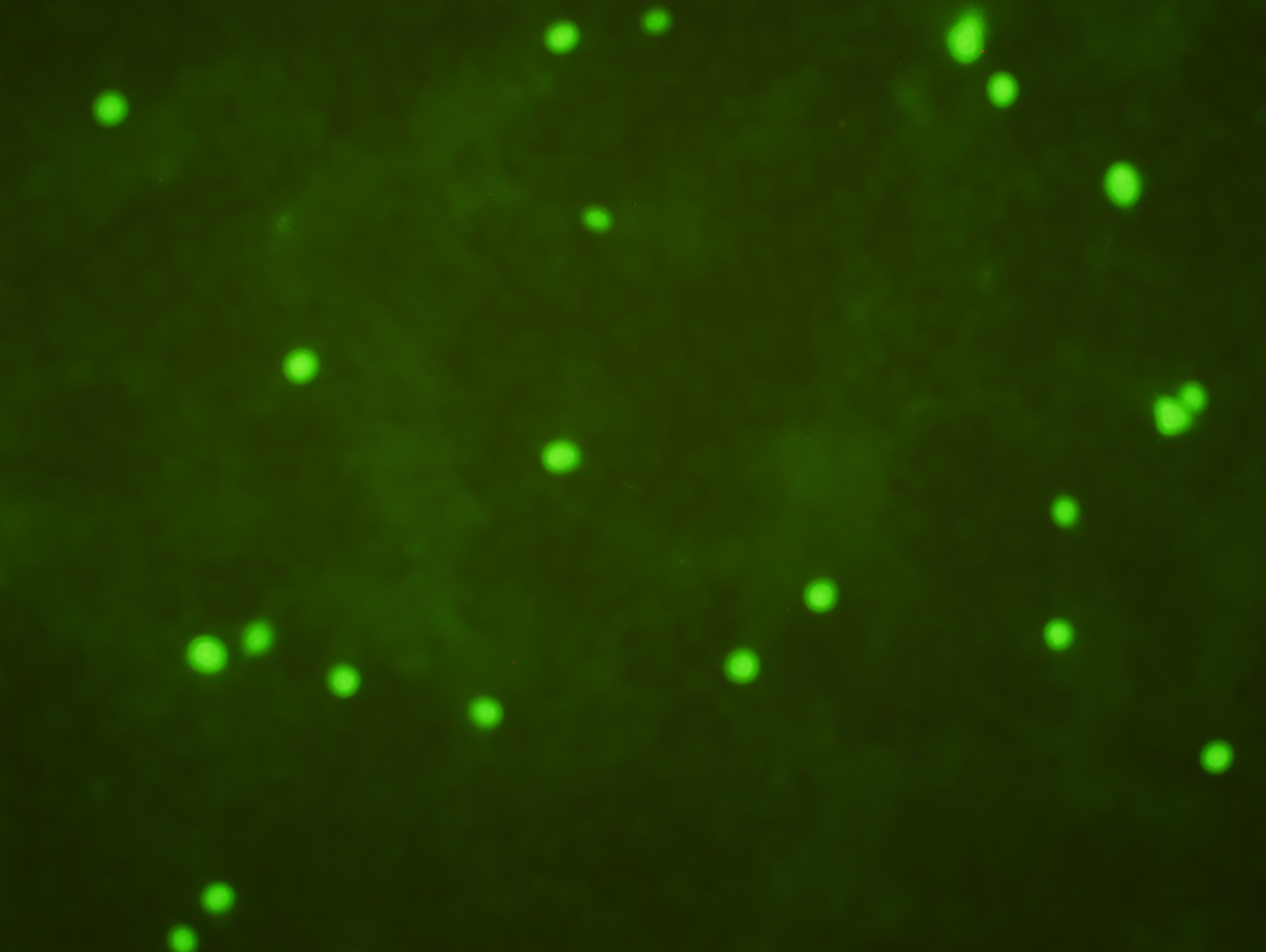 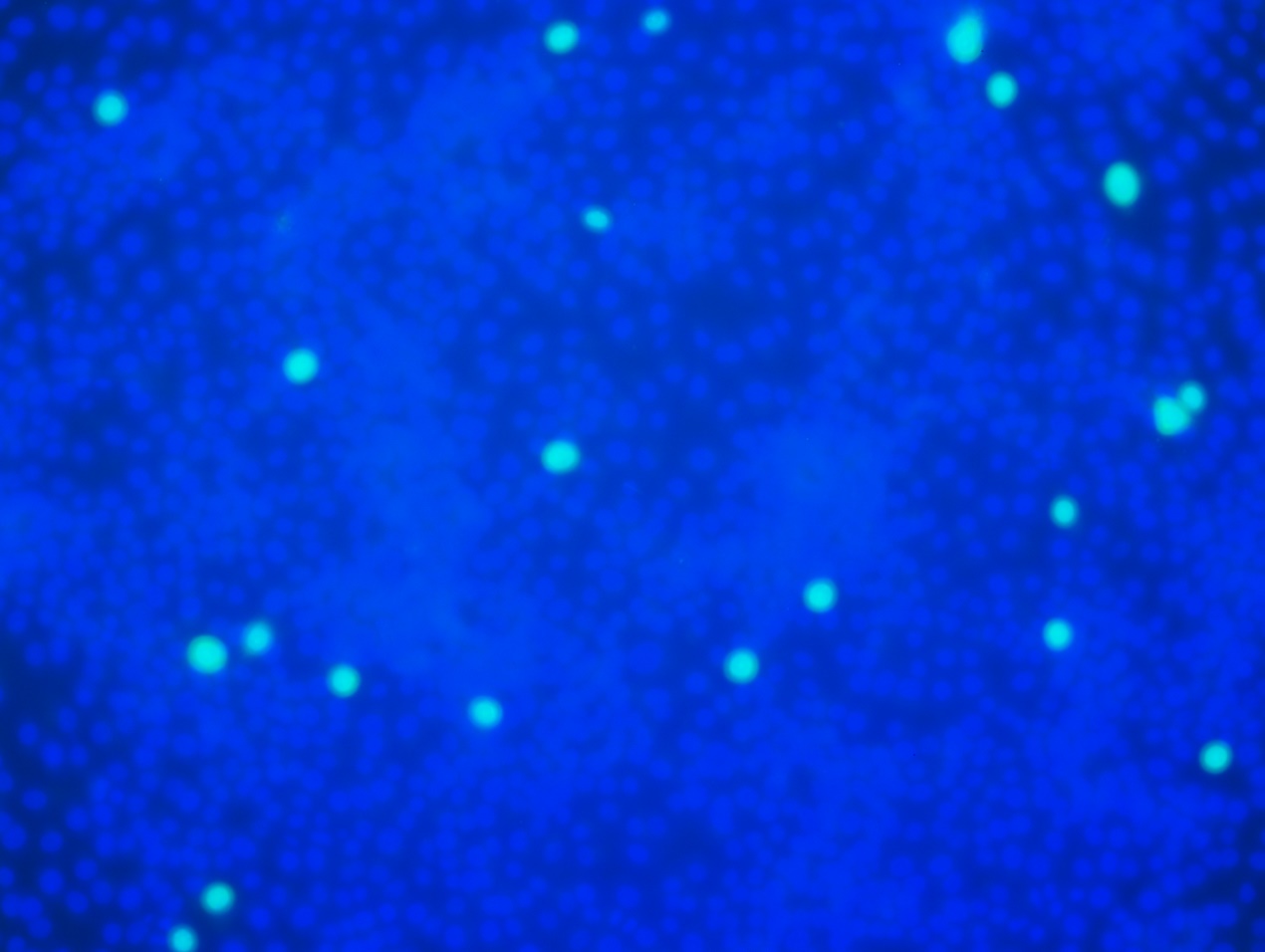 (c) Matrine 0.5mg/mL+ Osthole 0.01mg/mL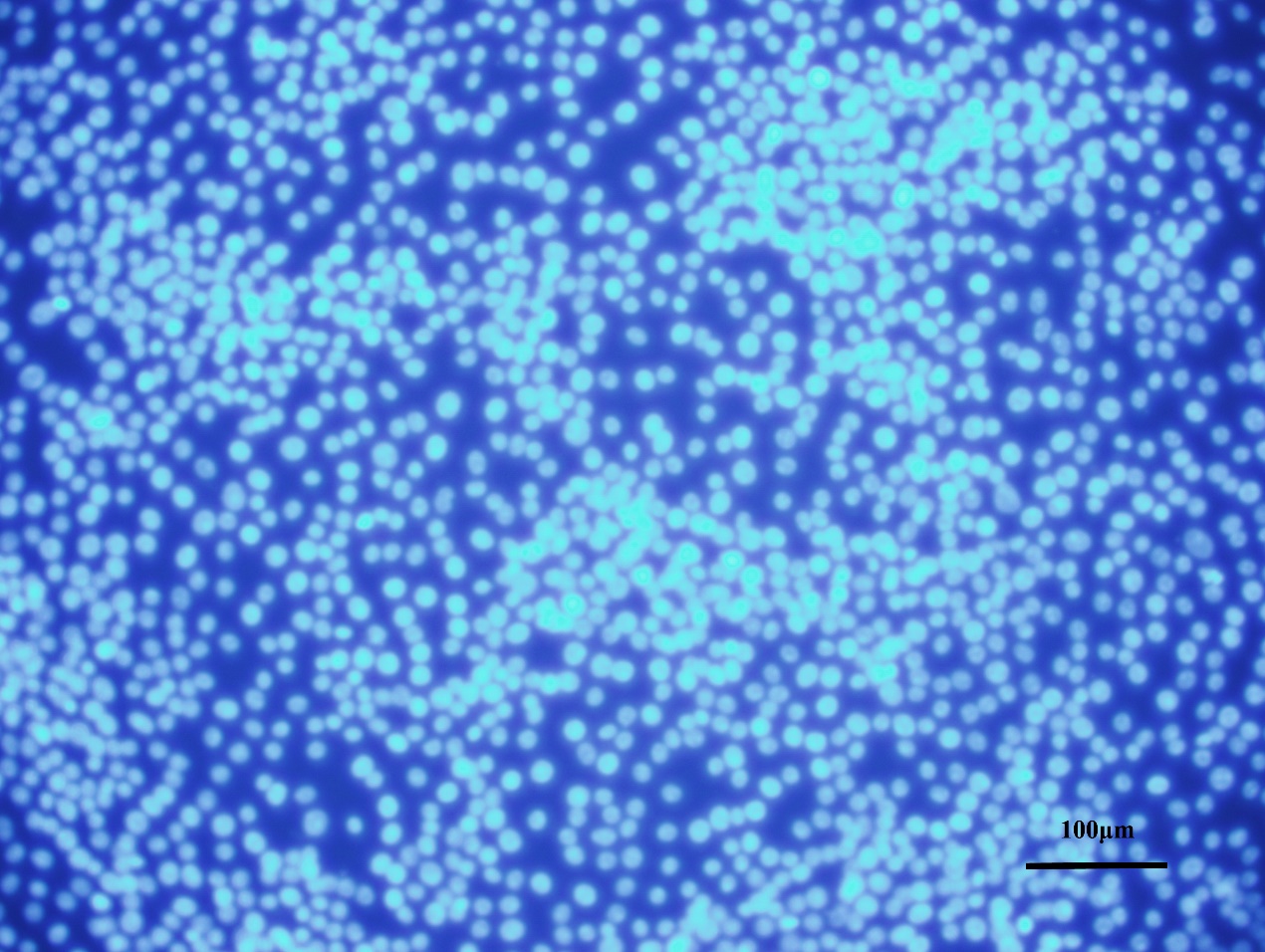 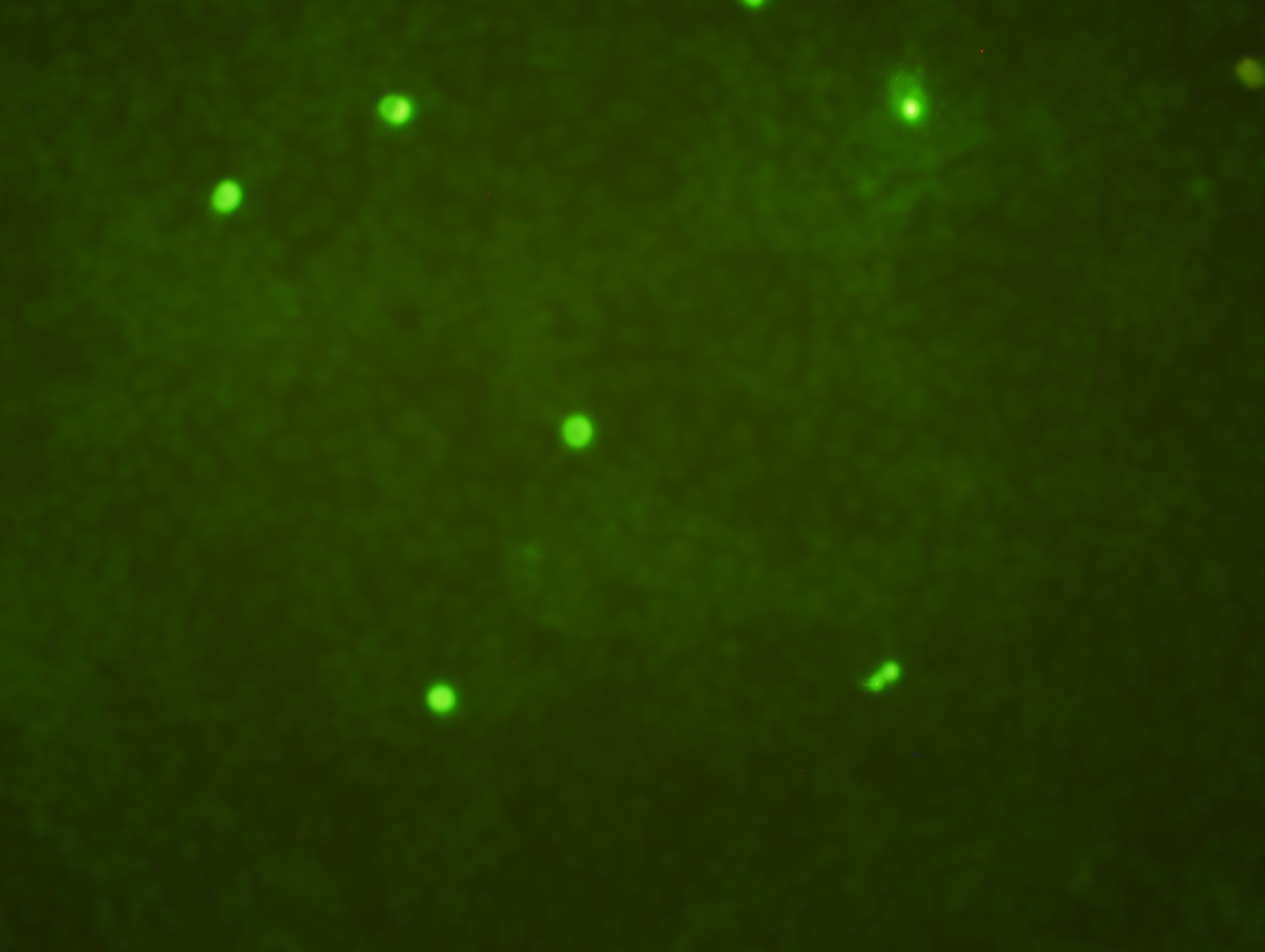 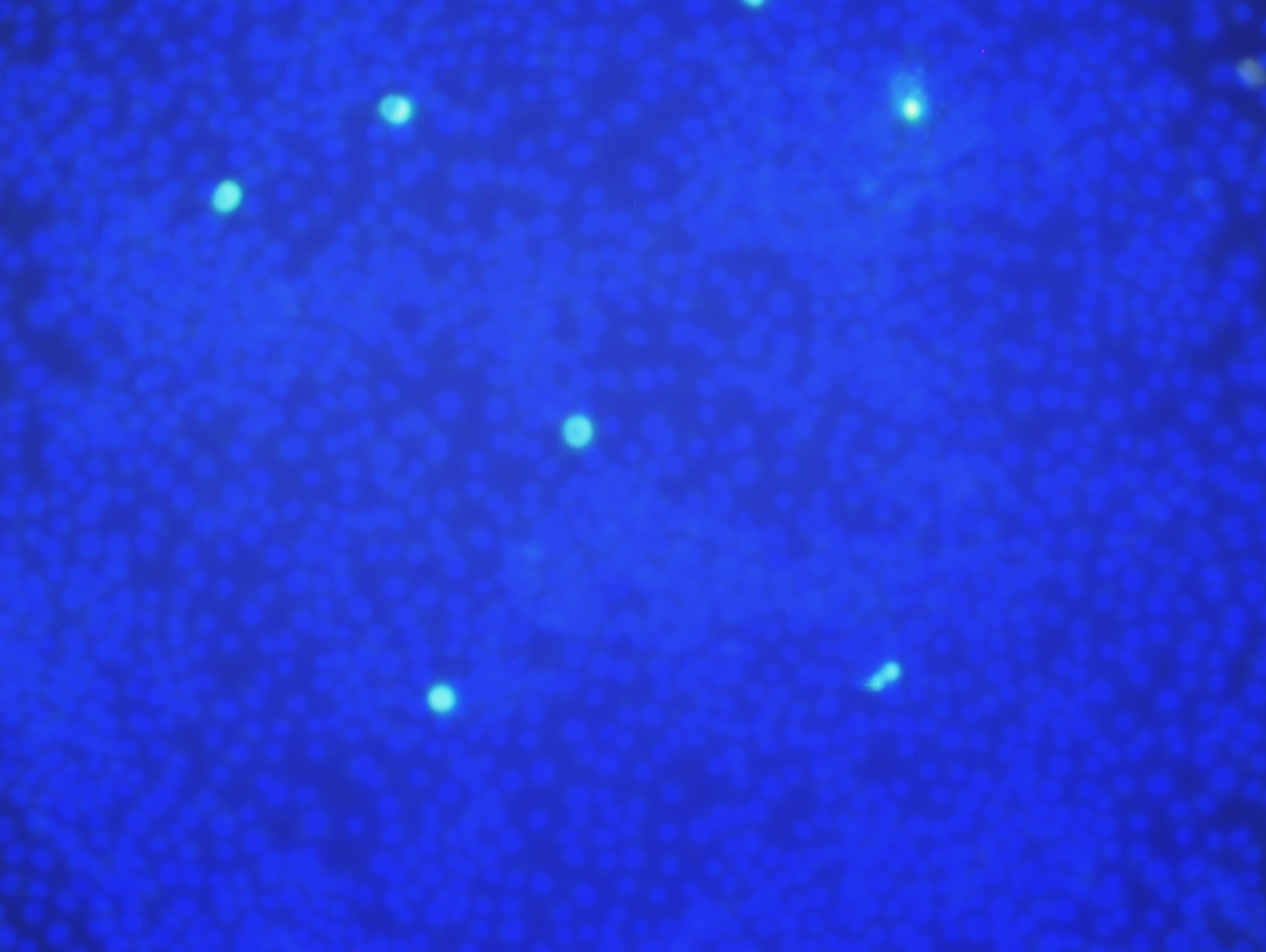 (d) Matrine 0.25mg/mL + Osthole 0.01mg/mL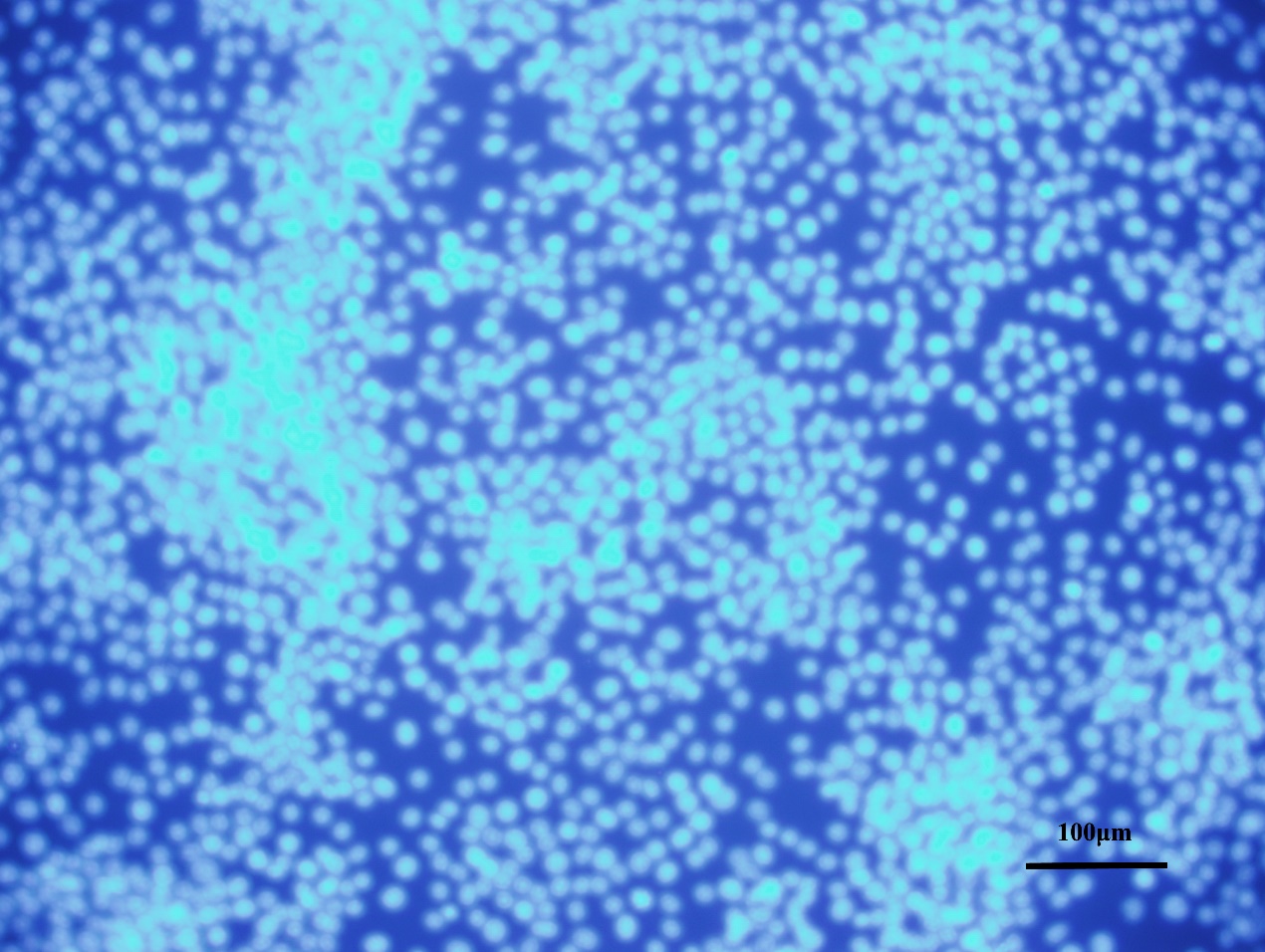 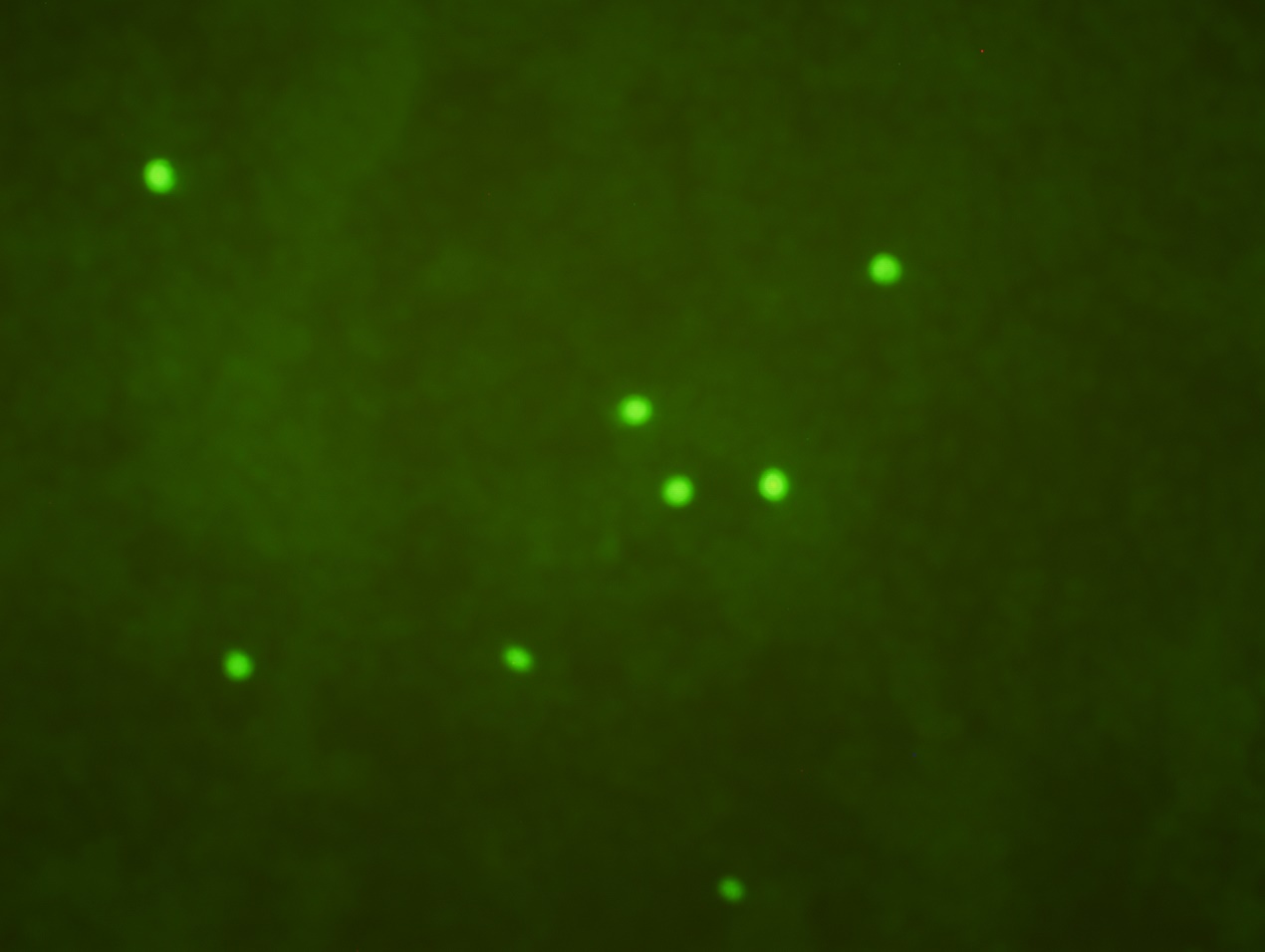 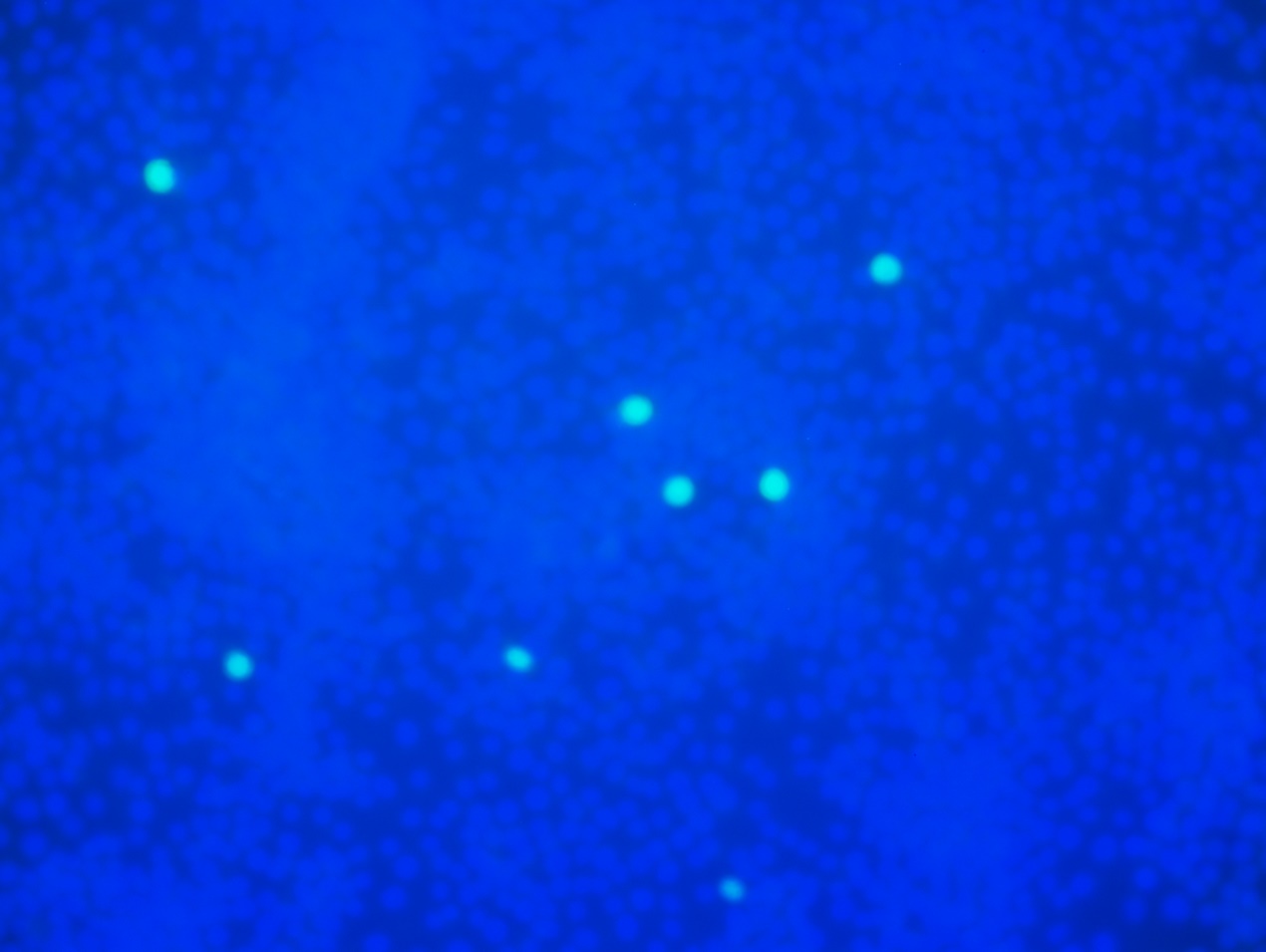 (e) Matrine 0.125mg/mL + Osthole 0.01mg/mL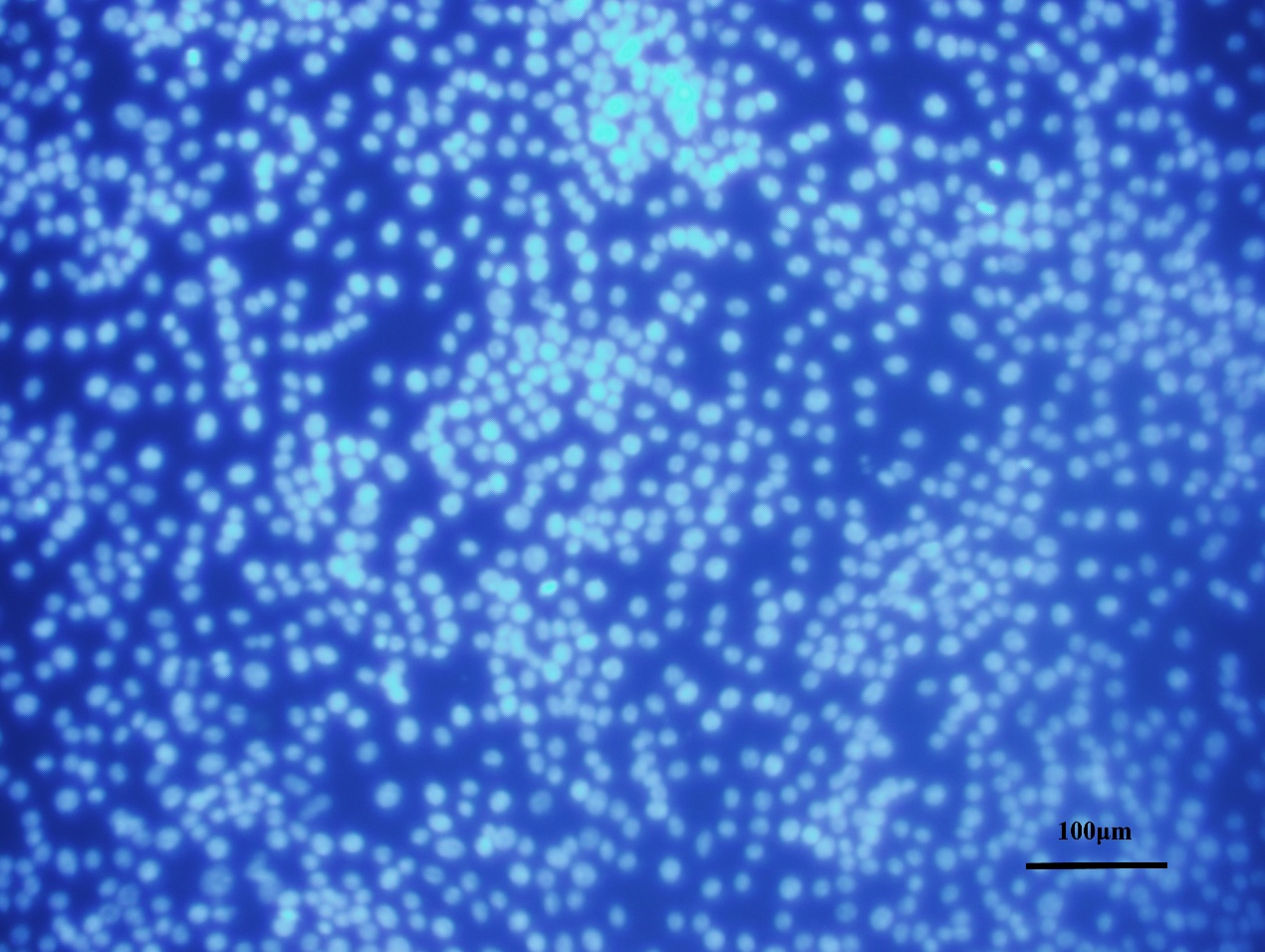 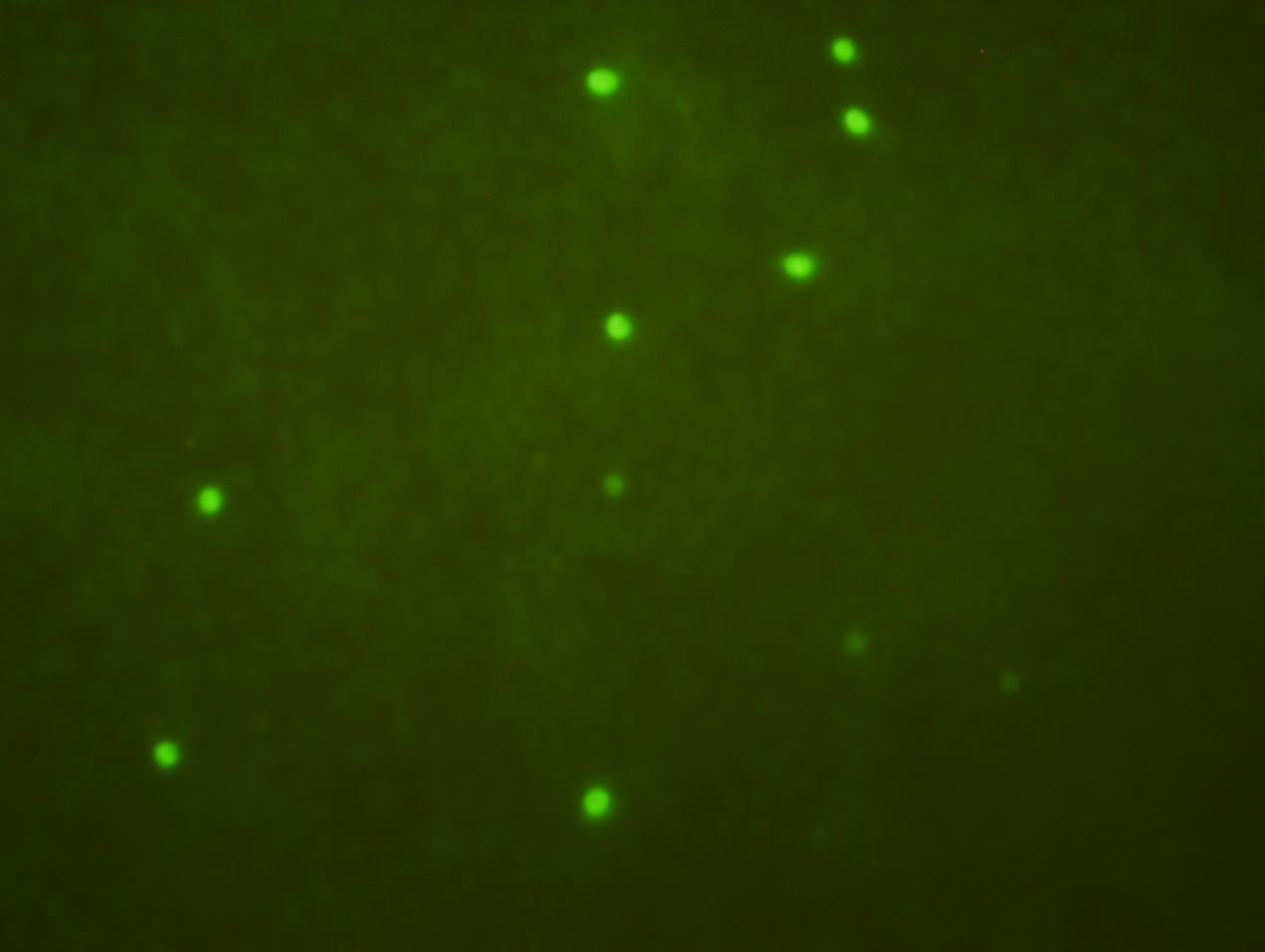 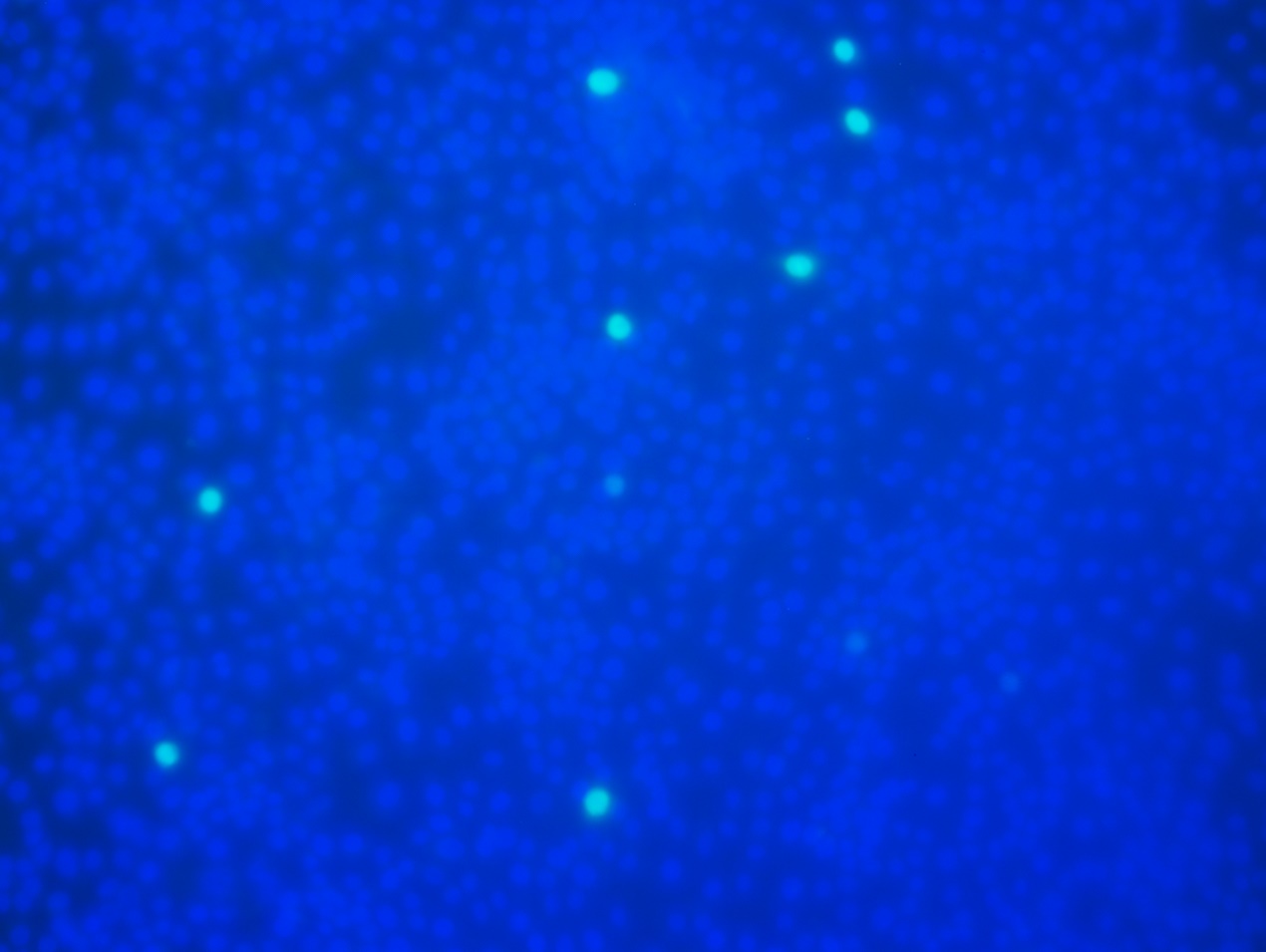 (f) Matrine 0.5 mg/mL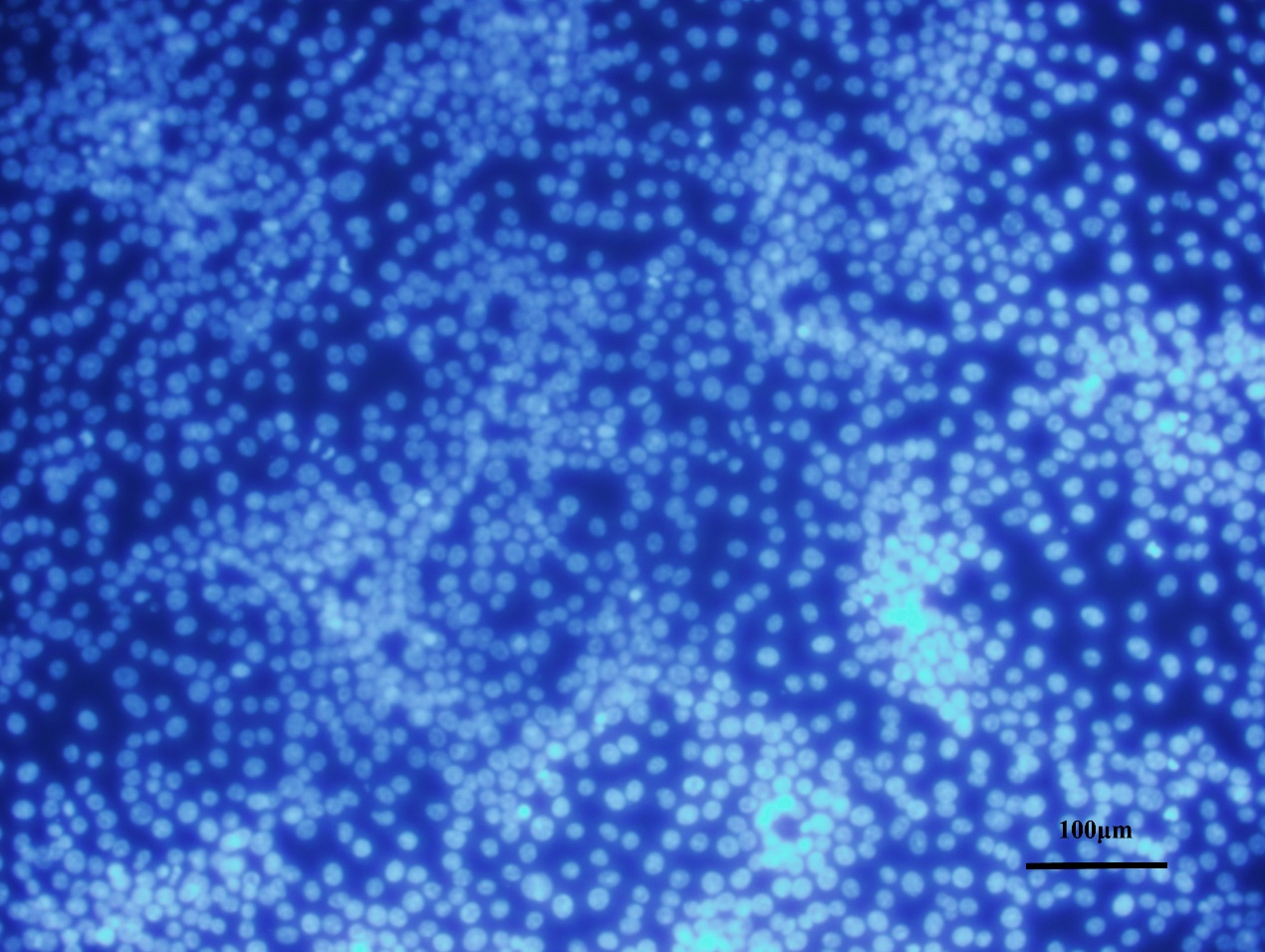 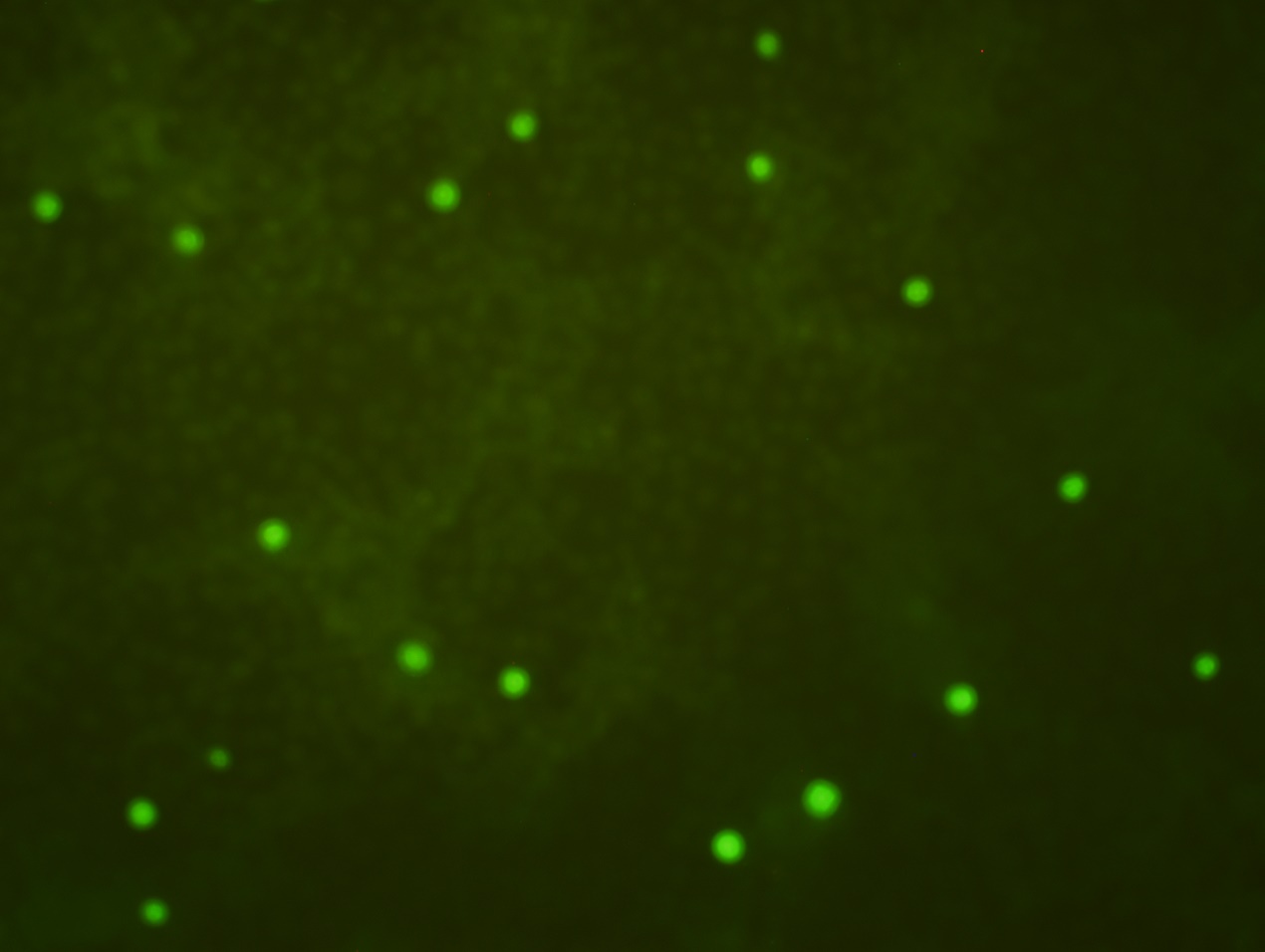 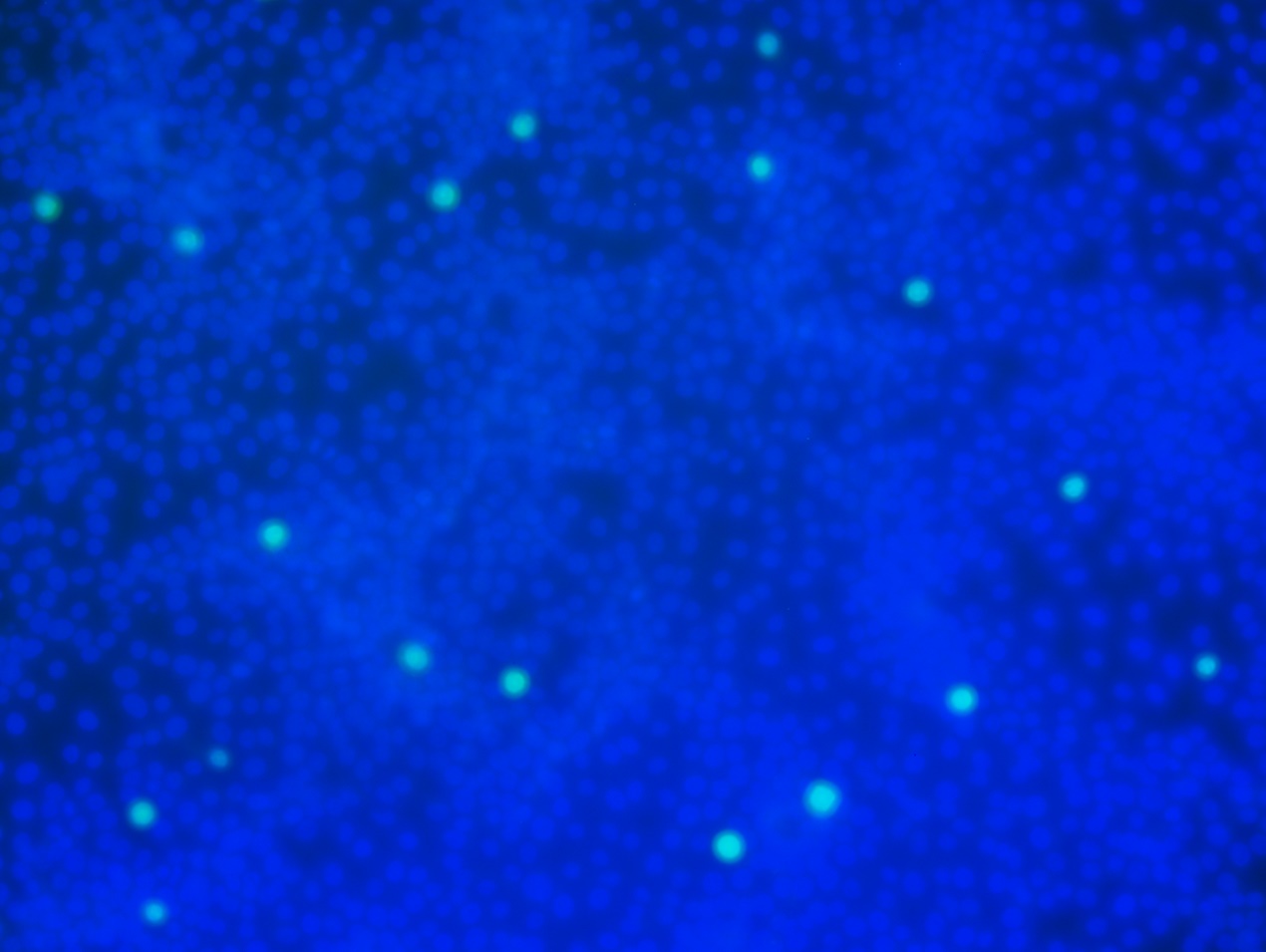 (g) Osthole 0.01 mg/mL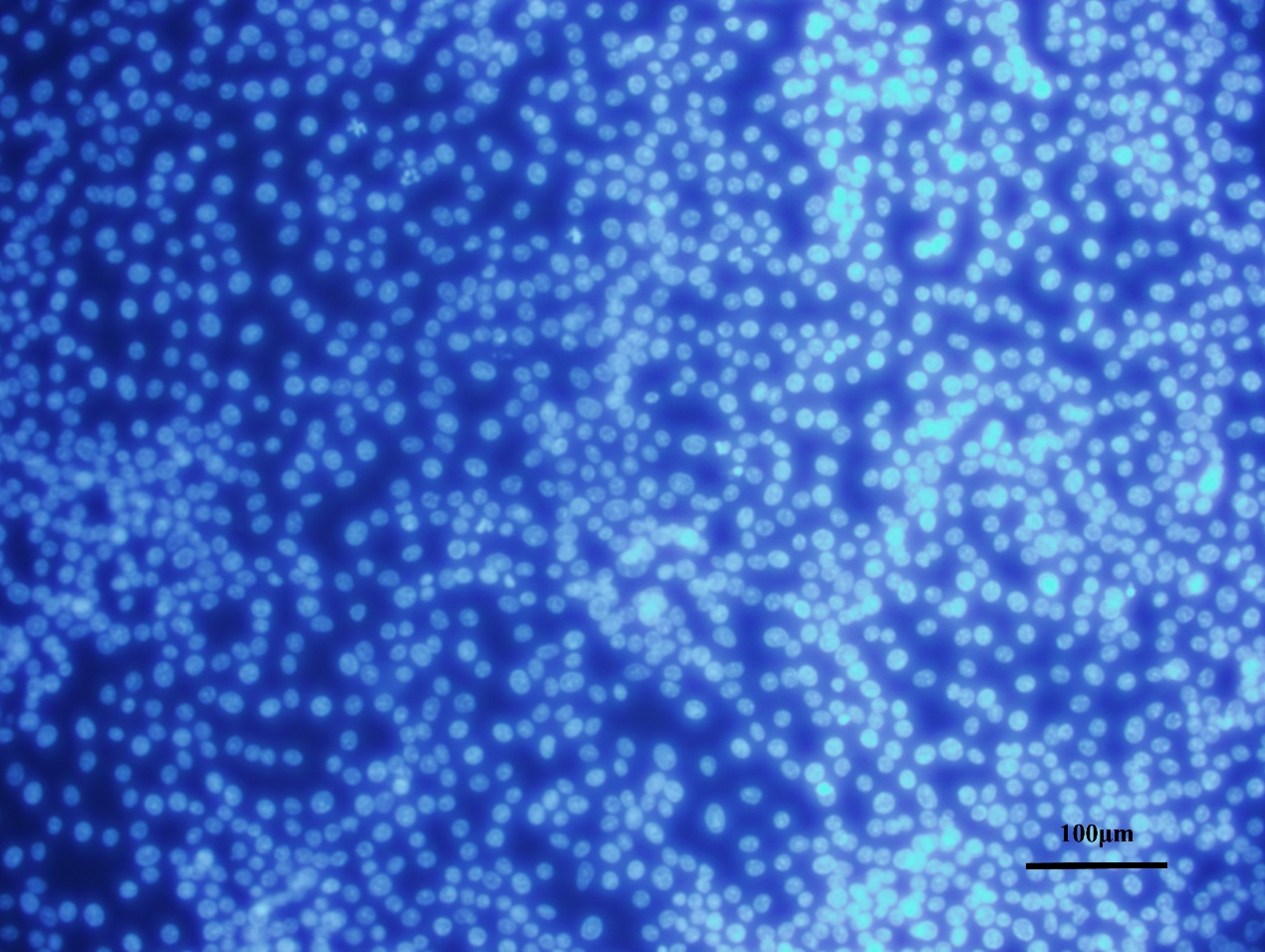 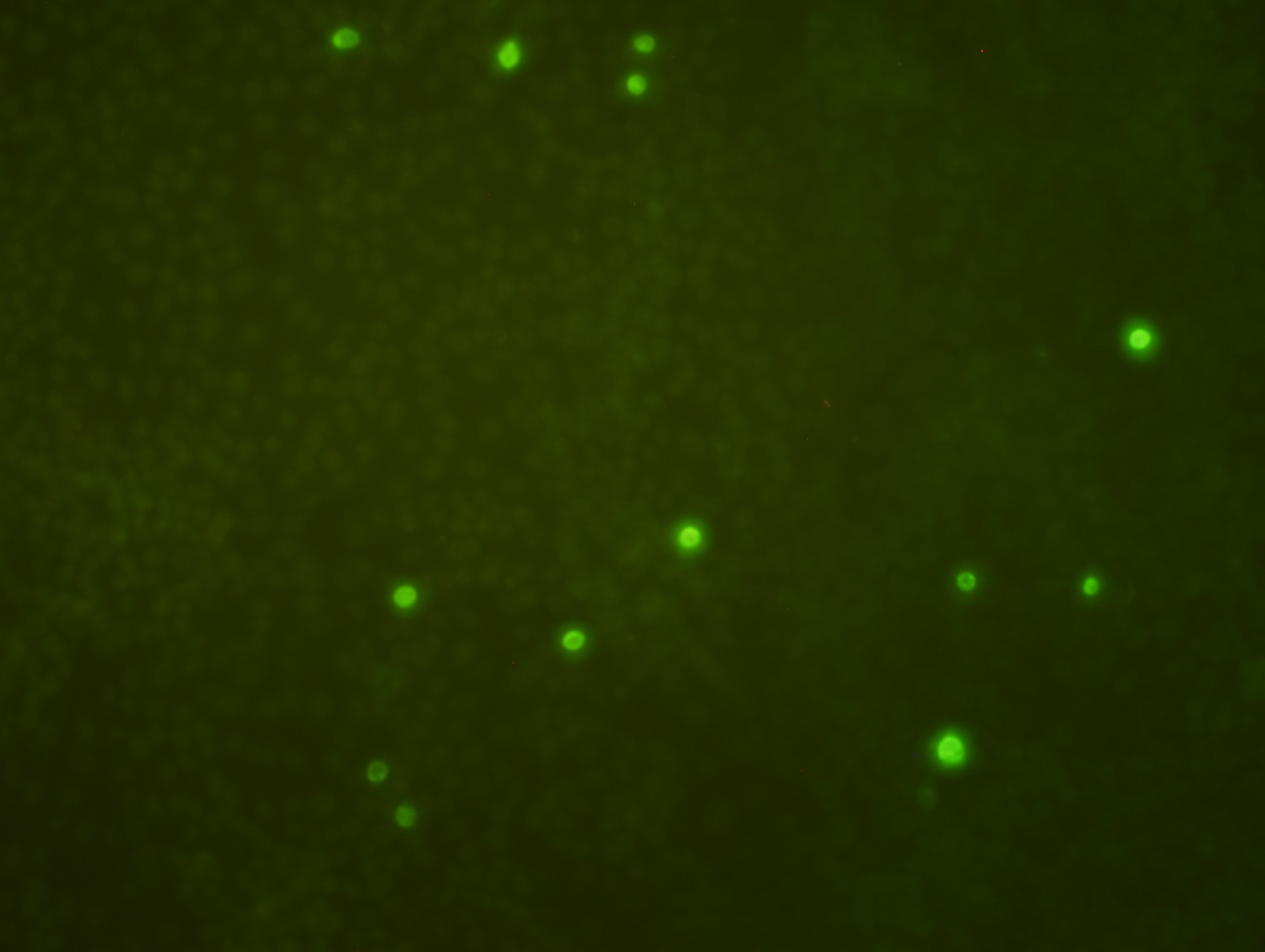 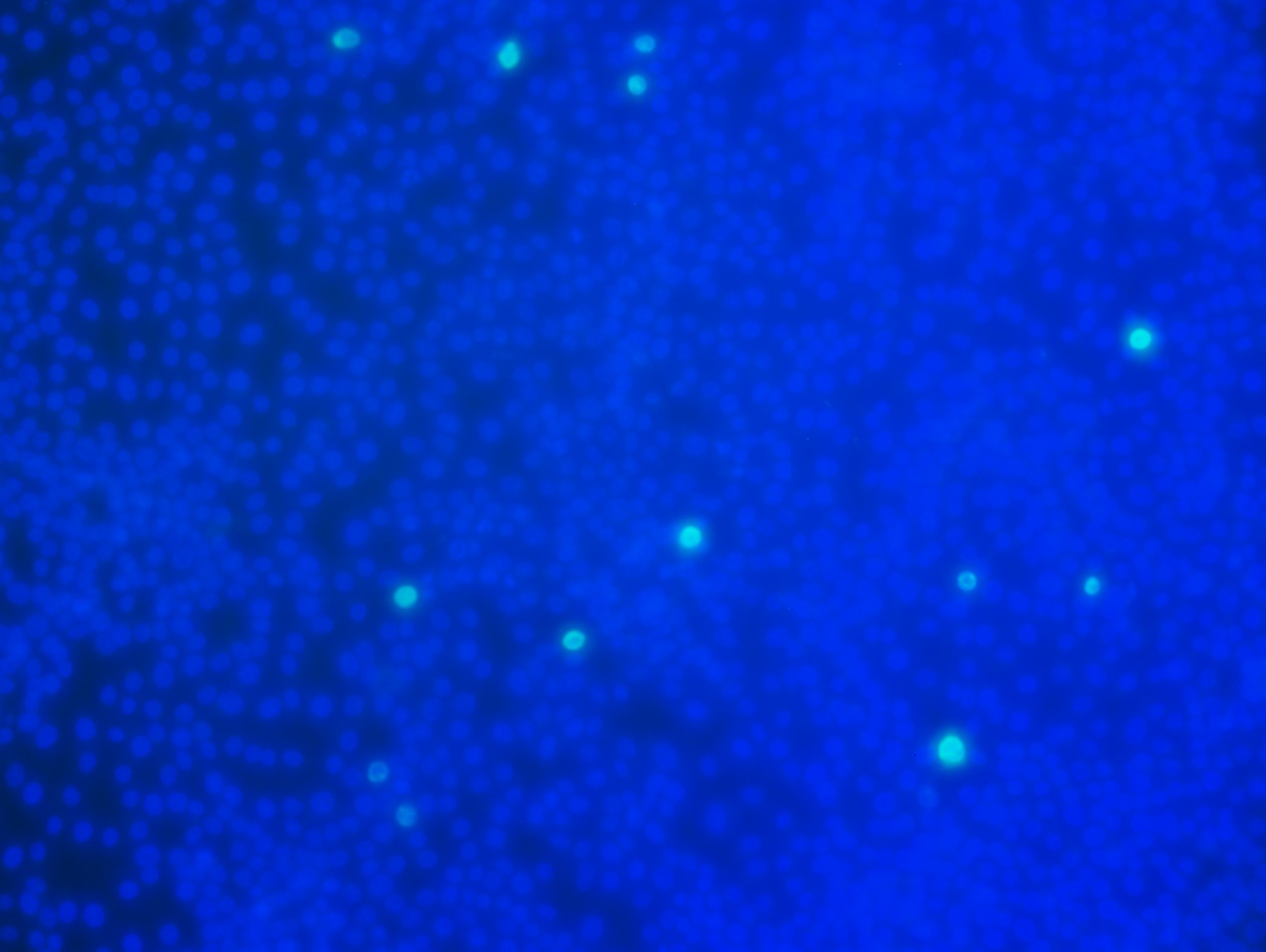 (h) Ribavirin 0.5 mg/mL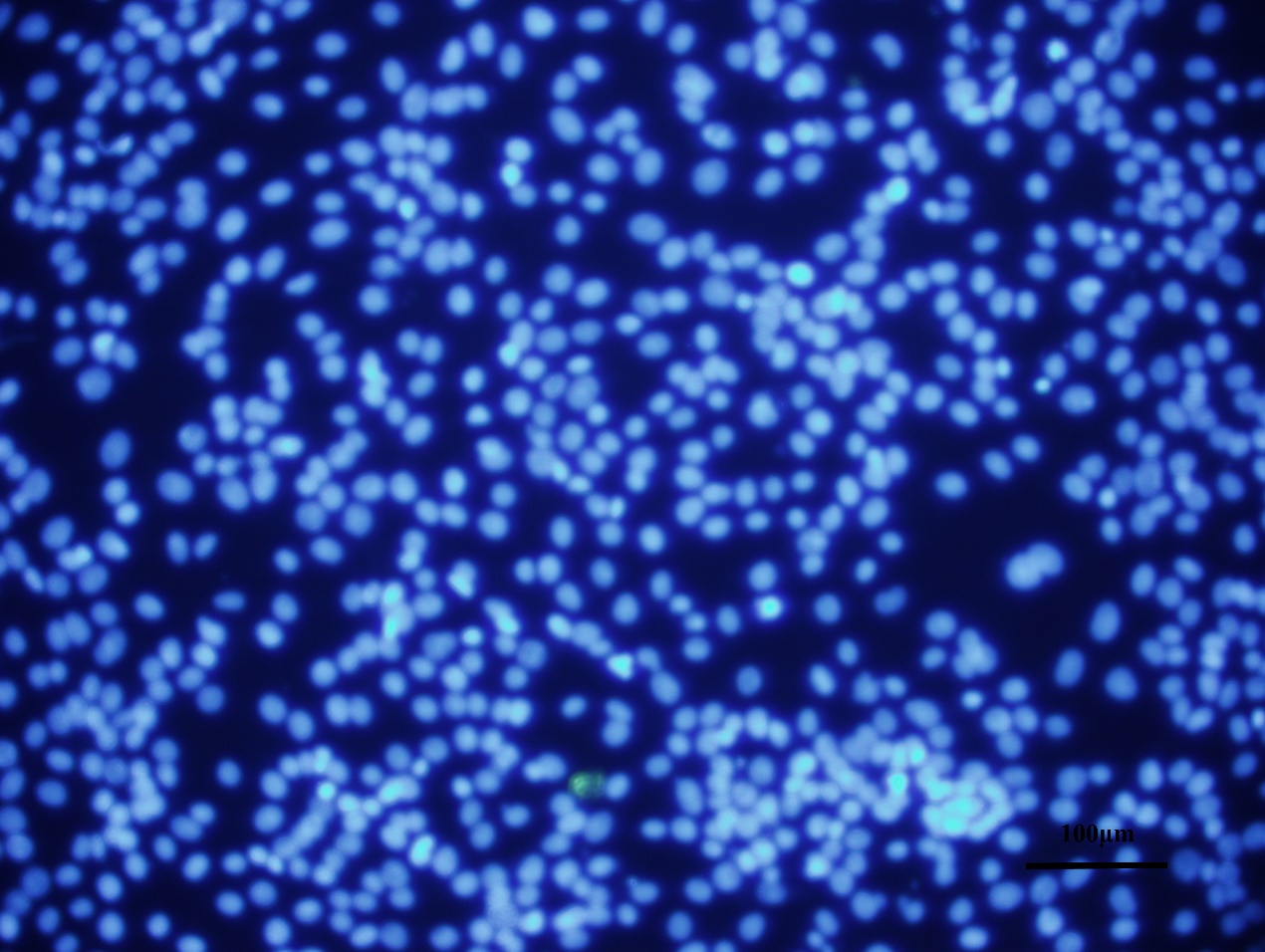 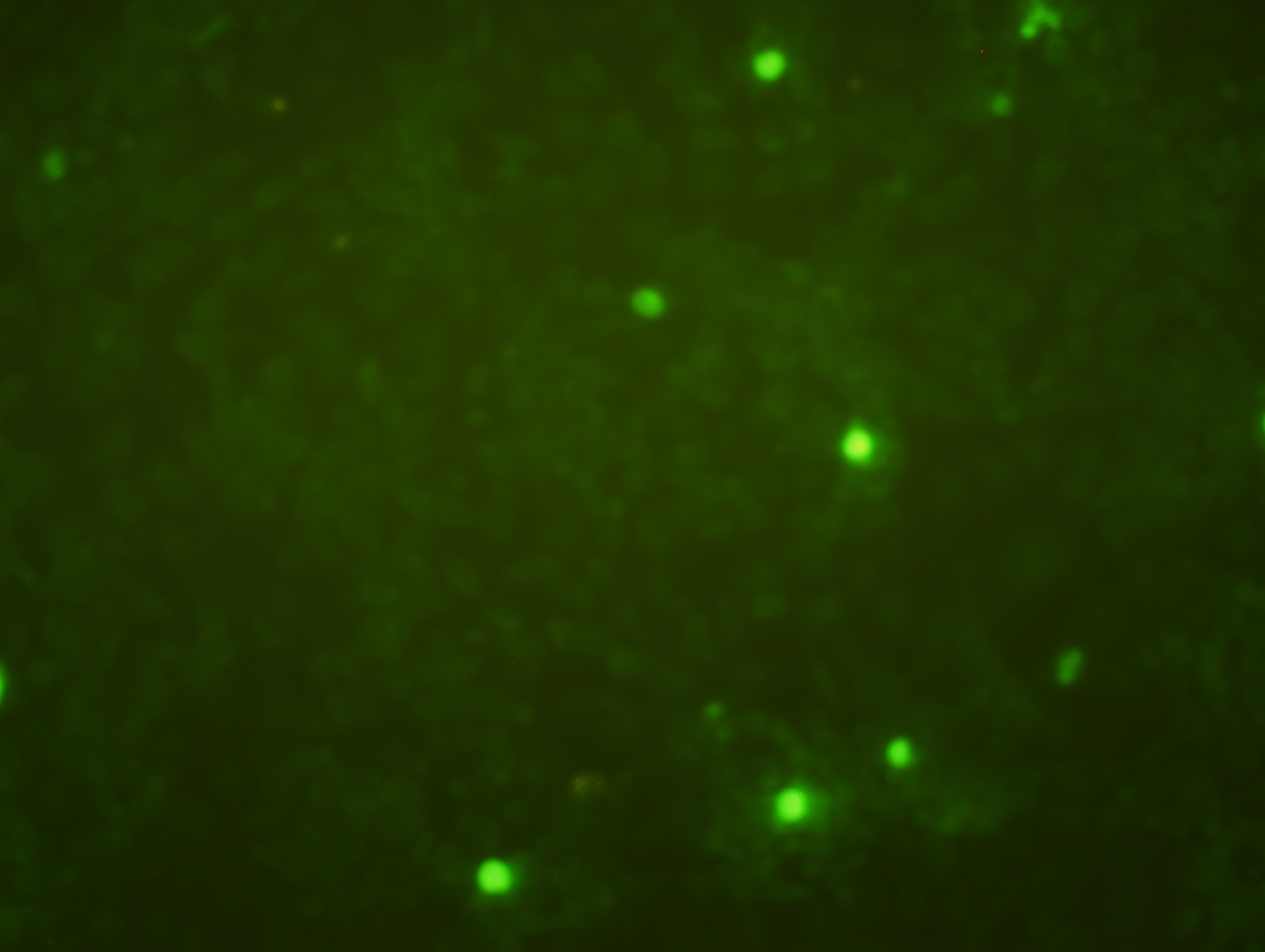 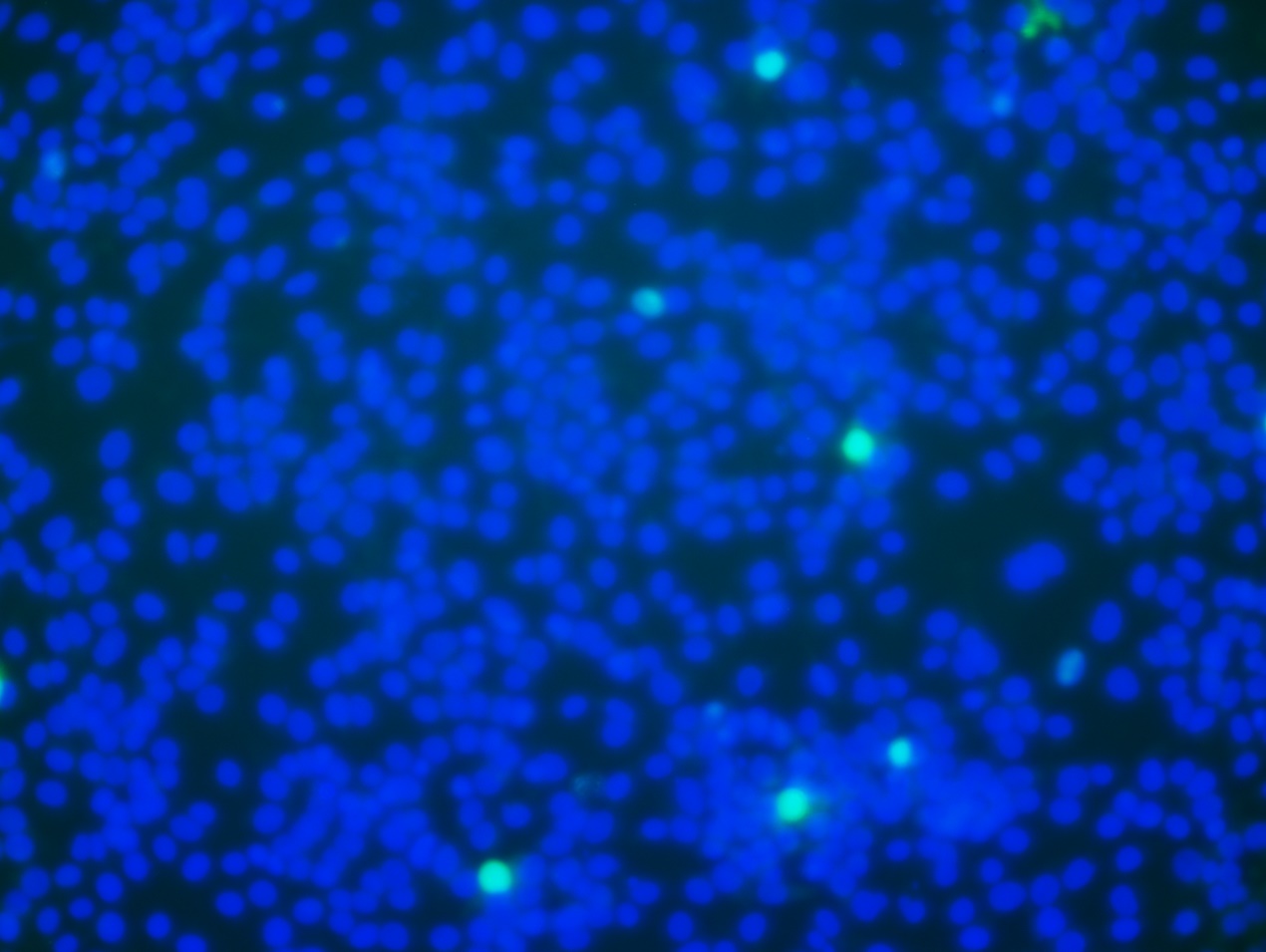 